Bilan du travail à distance et planification de la suite										prénom : ________________Les informations et l’aide reçue :Qu’est-ce qui m’a manqué pour que je puisse mieux travailler :q le contact direct avec les profs IRL 					q le contact direct avec mon voisin de table				q des cours en live pour poser des questions en faisant l’exercice	q des appels téléphoniques réguliers 					q des emails plus réguliers					q de la motivation à travailler à la maison				q de l’intérêt pour les tâches proposées				q autre : 			Jusqu’à fin juin j’aimerais :q reprendre ce que je n’ai pas terminé ou réussi à faire pendant l’enseignement à distance et profiter que j’ai les profs en face pour poser des questionsq travailler les branches importantes pour mon apprentissage / ma formation professionnelleq travailler les branches importantes pour le RAC1q travailler les branches importantes pour l’ECGq mieux comprendre tout ce qui s’est passé et se passe avec cette pandémieq apprendre à gérer mon budget l’année prochaineq développer ma culture générale avec des jeux sérieux ou des quizq développer des compétences en informatique pour être plus à l’aise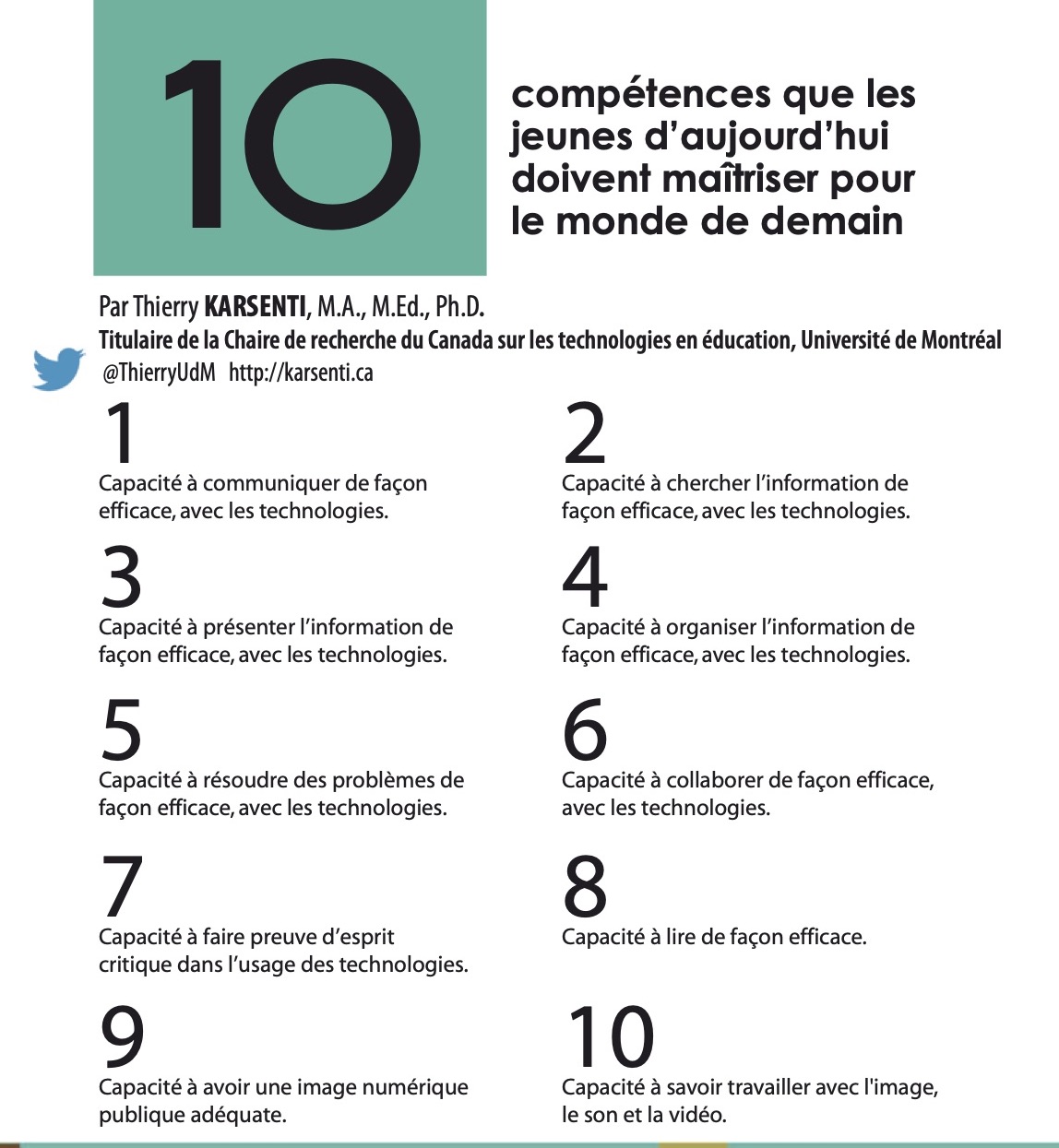 - traitement de texte : sur l’ordi ousur Google Docs- envoi d’emails (manière decommuniquer et aspect technique) gestion de la boîte email- compréhension de l’interface dessites web et d’Internet (ordi  ǂ smartphone)- comment trouver des informations vraies ( ǂ fake news)- comment assurer ma sécurité sur le net  sur les réseaux sociauxen résumé : développer les compétences ci dessus ➹q préparer les promotions : apprendre les chansons, préparer des illustrations (dessins, montages photos, …) slamerq faire un projet personne ou avec un camarade …  lequel ? _______________________q autres idées : _______________________________________________Très utileUtilePeu utileInutile Le planning hebdomadaire publié chaque lundi soir sur le padlet de la classeLe padlet de la classeLe padlet en français niv 1Le padlet en français niv 2Le padlet de maths niv 1Les emails de Mme InserraSqilyLe padlet d’allemand niv 1Le padlet d’allemand niv 2Le 2ème site de Mme Dapples pour l’anglais, la géo et l’histoire, ainsi que Musique et SportsLe groupe Whatsapp officiel de la classeLes message whatsapp privé avec les profsLes séances Zoom avec les profsLes échanges whatsapp ou autre avec les camaradesl’aide des parents ou des grands frères/soeursLes échanges d’email avec les profsLes appels téléphoniques ou Face Time avec les profsLe tableau vert d’avancée des travaux de Mme Dapples